REGION: RUSSIAAPPLICATION DOCUMENT: COLLABORATIVE PROJECTS 2018GENERAL INSTRUCTIONSYou must answer all questions in this document for the application to be complete. The application may not exceed 11 pages (using font size 11), excluding the first two pages and the Guidelines at the end of the document. NB: Please refer to the Guidelines for explanations of the most important terms used in the application.Which of the following fields are you applying to work with? (Tick only one box.)PROJECT DETAILSProject title: Answer hereSwedish applicant organisation: Answer hereInternational partner(s): Answer hereParticipating country(s): Answer hereProject period: Answer here Sum applied for (in SEK): Answer hereAPPLICATION SUMMARYFill in the boxes below to briefly summarize the main information about your project. Please tick which Creative Force programme objectives and related expected results your project will mainly contribute to.  PROJECT BACKGROUND Describe the background to the project. How did the project idea arise? Answer hereDescribe how the partnership between the Swedish applicant organisation and the international partner(s) will operate. Who will be responsible for what? Answer hereWhat knowledge/expertise will the Swedish applicant organisation bring to the project and how will this benefit the international partner(s)? Answer hereWhat knowledge/expertise will the international partner(s) bring to the project and how will this benefit the Swedish applicant organisation?Answer hereHave you worked together before? If this is the continuation of a previous project, explain how it will build on the results already achieved and how it will take the previous project further. (Give the previous project reference number if it received SI funding.) Answer hereHave any of the partners (Swedish or international) applied for or been granted funding from any other source for the proposed project? If so, give the name of the funding body and contact details. Answer hereHave you carried out any other projects in the last five years which are relevant for this application? If so, please provide information, including contact person at any funding body. Give the project reference number if the project in question received funding from SI.   Answer herePROBLEM AND TARGET GROUP ANALYSISWhat is the specific problem that the project seeks to address? Answer here9. 	Why is this problem relevant with regard to:Democracy or freedom of speech in this country/region? Answer hereandGender equality and non-discrimination in this country/region? Answer here10.	How and why is your partnership qualified to tackle this problem? 
Answer here11.	Describe your target group(s) and explain why you have chosen to target it/them specifically?Answer here12.	How will the project involve its target group(s)?Answer here13.	Describe your final beneficiaries and explain exactly how they will benefit from the project? Answer here14.	Describe other stakeholders who will be affected by the project or who may be expected to affect it in some way. Answer hereEXPECTED RESULTS 
15.	What are the results you expect to achieve with the project? Please elaborate on the expected results you have ticked on Page 1 and any others you hope to achieve. (Max 1000 characters)Answer here16.	Specify (qualitative and quantitative) indicators which will indicate whether your expected results (see Question 15) have been achieved at the end of the project. 1.  Answer here2. Answer here3. Answer here4. Answer here5. Answer here6. Answer here7. Answer here8. Answer here17.	Explain why your expected results are relevant for the Creative Force programme objectives which you have chosen on Page 1 of this application. Answer hereIMPLEMENTATION
18.	List the project’s main activities in the table below. Explain clearly the purpose of each activity and why each activity is necessary to reach the expected project results.COMMUNICATION 
19.	How and in what channels will you communicate your project? 
Answer hereEVALUATION20.	After the end of the project, how do you plan to evaluate whether or not you have achieved your expected results and contributed to the programme objective(s) you have chosen on Page 1? Answer hereSUSTAINABILITY
21.	How will the project’s results live on when your cooperation and SI funding have ended? Comment on the target group’s capacity to continue the work. Answer hereGUIDELINESProgramme objectives: The long-term goals that the Creative Force programme aims to achieve.Expected results: The immediate results or effects that the project will have achieved when it has been completed. Results must be specific, measurable, agreed, realistic and time-related (SMART).  Target group: The target group consists of agents of change and opinion-makers who, through culture or the media, work with creative processes to strengthen democratisation and human rights. These can be institutions and groups of cultural actors and journalists, other actors within media organisations as well as human rights defenders and political activists, women’s rights groups, youth organisations or other relevant actors who work to increase democratisation and freedom of expression. Final beneficiaries: Final beneficiaries are groups and/or individuals who are directly positively influenced by the project outcomes, especially vulnerable groups in the programme countries and regions; women, children and youth as well as minority groups in especially vulnerable positions such as LGBTQ individuals or people with disabilities. Are the final beneficiaries especially marginalized or discriminated against in some way? If so, explain.Stakeholders: Stakeholders are individuals or institutions in society at large that may, directly or indirectly, positively or negatively, affect or be affected by a project. Examples of stakeholders in the field of culture and media are public authorities, decision makers, sectorial organisations etc.Indicators: An indicator is an instrument which is used to measure how well the project has succeeded in bringing about the proposed change(s). Gender equality and non-discrimination: Comment on the project and the target group with regard to gender equality and discrimination (including sex, transgender identity or expression, ethnicity, religion or other belief, disability, sexual orientation and age)? How do you plan to work with gender equality and non-discrimination in the project? 		 CREATIVE FORCE 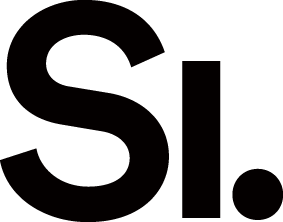 		 CREATIVE FORCE  Culture
 MediaProject summary. What do you want to do, how and why? (max. 500 characters)Answer hereTarget group(s)Answer hereFinal beneficiariesAnswer hereMain project activities (max. 500 characters)Answer hereProgramme objectives Expected results Improved conditions for democratic accountability to the people. 1.1: The target group has strengthened its skills in how to communicate the need for democratic involvement effectively through new arenas and means of communication. 1.2: The target group is better able to defend its interests and influence decision-makers. 1.3: Through the acquisition of new working methods and tools the target group is better equipped to attract and involve larger numbers of final beneficiaries. Enhanced capacity among drivers of change and civil society to promote democracy, human rights and non-discrimination. 2.1:The target group has strengthened its capacity to effectively communicate the importance of promoting democracy, human rights and non-discrimination. 2.2: The target group has acquired new skills, working methods and tools which help it to work for and be an active advocate of democracy, human rights and non-discrimination.  2.3: The target group is better able to defend and strengthen the rights of the final beneficiaries. Mass media with increased capacity to promote transparency and public dialogue. 3.1: The target group is better able to communicate the importance of transparency and public dialogue and the role of the mass media in promoting them. 3.2: The target group has acquired new skills and working methods which enable it to discuss ways of promoting transparency and public dialogue with existing media outlets.  3.3: The target group is better able to give support to new types of mass media/means of communication which are interested in promoting transparency and public dialogue. Increased environmental awareness and responsibility primarily among civil society actors. 4.1: The target group has strengthened its skills in how to use the media to raise levels of environmental awareness in society at large. 4.2: The target group has strengthened its skills in how to raise levels of environmental awareness among decision-makers.  4.3: The target group has acquired new skills, working methods and tools which help it to engage civil society organisations in working for the environment. Women and men increasingly have equal power to shape society and their own lives. 5.1: The target group has strengthened its capacity to work with methods which will communicate and challenge gender-stereotypical attitudes and unequal gender roles in society. 5.2: The target group has strengthened its capacity to work with methods which will help it to defend its interests and influence decision-makers.  5.3: The target group has strengthened its expertise in working with methods which will attract and engage final beneficiaries.ActivityExplanation (compulsory) Date and place (compulsory)